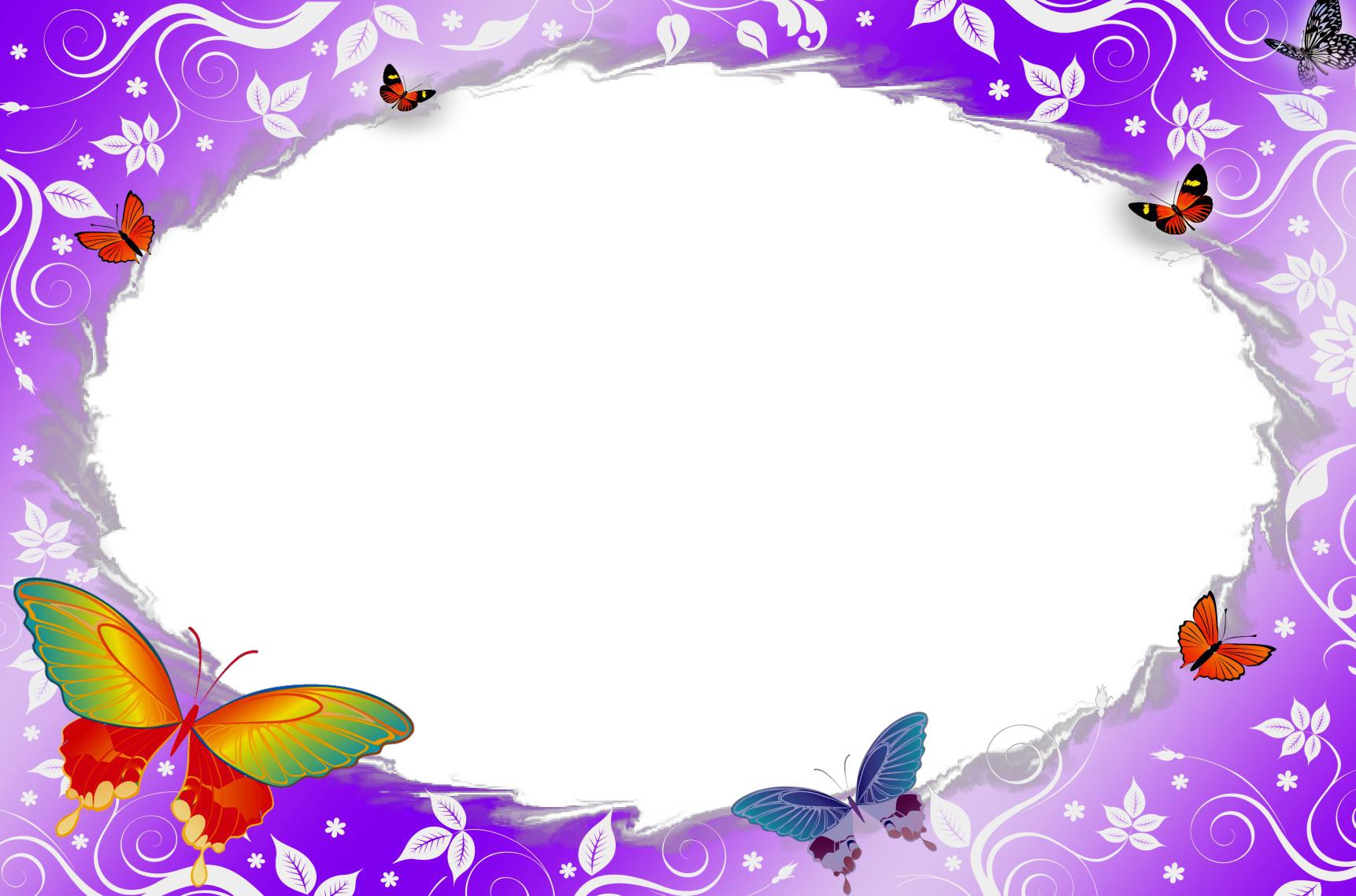 Комплексгимнастик - пробудокЦели:Обеспечивать детям плавный переход от сна к бодрствованию, подготовить их к активной деятельности.Закреплять навыки проведения самомассажа рук, головы, лица, живота, стопы, активизируя биологически активные точки.Проводить профилактику плоскостопия.Формировать правильную осанку.Закреплять умение осознанно, активно, с должным мышечным напряжением выполнять все виды движений.Воспитывать у детей желание самостоятельно организовывать, выполнять разнообразные упражнения, подвижные игры.Основными целями гимнастики – побудки являются оздоровительные:Постепенное пробуждение ребенка после дневного сна.Создание положительного настроя на вторую половину дня.Поднятие мышечного и психического тонуса.Закаливание организма ребенка.Профилактика нарушений осанки.Методика проведения:Во время сна детей воспитатель готовит оптимальные условия для проведения гимнастики: снижает температуру в помещении за счётпроветривания.Гимнастика пробуждения направлена на постепенный переход детей ото сна к бодрствованию.Воспитатель может начинать проводить её с проснувшимися детьми, остальные присоединяются по мере пробуждения.Гимнастика в постели может включать такие элементы, как потягивание, поочерёдное поднимание и опускание рук и ног, элементы самомассажа, пальчиковой гимнастики, гимнастики для глаз.Главное правило исключить резкие движения, которые могут вызвать растяжение мышц, перевозбуждение и головокружение. Длительность гимнастики в постели около 2-3 минут.Затем предлагаем детям перейти в прохладное групповое помещение босиком и в трусиках, для продолжения упражнений.Предназначена для непосредственной образовательной области «Физическая культура», «Здоровье».Комплекс № 1« Разбудим глазки ».И.п. - лёжа на спине, руки вдоль туловища. Поморгать глазками, открывая и закрывая их. (10 секунд)« Потягушки ».И.п.- лёжа на спине, руки внизу, пальцы рук в «замок». Вдох - поднять руки вверх за голову и потянуться. Выдох - вернуться в и.п. (3 раза)« Разбудим ручки ».И.п. - лёжа на спине, руки вверху. Сгибать кисти рук в запястьях вправо- влево. (10 сек.)« Жучки ».И.п.- лёжа на спине, перекаты на правый, затем на левый бок. (4 раза)« Велосипед ».И.п. - лёжа на спине, руки вдоль туловища. Имитировать ногами езду на велосипеде. (10 сек.)« Дорожка здоровья ».Дети идут по массажным коврикам, проходя сквозь сухой душ (радужные ленты).Бег босиком из спальни в группу.Комплекс № 2« Разбудим глазки ».И.п. - лёжа на спине, руки вдоль туловища. Поморгать глазками, открывая и закрывая их. (10 секунд)« Потягушки ».И.п.- лёжа на спине, руки внизу, пальцы рук в «замок». Вдох - поднять руки вверх за голову и потянуться. Выдох - вернуться в и.п. (3 раза)3. « Чистые ручки ».И.п.- лёжа на спине, руки перед грудью.Имитировать мытьё рук круговыми движениями, затем активно трём ладошки до ощущения сильного тепла.4. « Сильные ножки ».И.п.- лёжа на спине, руки вдоль туловища.Приподнять правую ногу, сделать хлопок под коленом, вернуться в и.п. Тоже самое левой ногой. (3-4 раза)5. « Дорожка здоровья ».Дети идут по массажным коврикам, проходя сквозь сухой душ (радужные ленты).Бег босиком из спальни в группу.Комплекс № 3« Разбудим глазки ».И.п. - лёжа на спине, руки вдоль туловища. Поморгать глазками, открывая и закрывая их. (10 секунд)« Потягушки ».И.п.- лёжа на спине, руки внизу, пальцы рук в «замок». Вдох - поднять руки вверх за голову и потянуться. Выдох - вернуться в и.п. (3 раза)« Жуки барахтаются ».И.п.- лёжа на спине, руки вдоль туловища, ноги вместе.Поднять руки и ноги вверх и потрясти ими. Вернуться в и.п. (2 раза)« Жучки ».И.п.- лёжа на спине, перекаты на правый, затем на левый бок. (4 раза)« Дорожка здоровья ».Дети идут по массажным коврикам, проходя сквозь сухой душ(радужные ленты).Бег босиком из спальни в группу.Комплекс № 4« Разбудим глазки ».И.п. - лёжа на спине, руки вдоль туловища. Поморгать глазками, открывая и закрывая их. (10 секунд)« Потягушки ».И.п.- лёжа на спине, руки внизу, пальцы рук в «замок». Вдох - поднять руки вверх за голову и потянуться. Выдох - вернуться в и.п. (3 раза)« Разбудим ручки ».И.п. - лёжа на спине, руки вверху. Поочерёдно сгибать кисти рук в запястьях вправо и влево. (10 секунд)« Резвые ножки ».И.п. - лёжа на спине. Поочерёдно поднимать то  одну, то другую ногу. (4 раза)« Дорожка здоровья ».Дети идут по массажным коврикам, проходя сквозь сухой душ (радужные ленты).Бег босиком из спальни в группу.Комплекс № 5« Разбудим глазки ».И.п. - лёжа на спине, руки вдоль туловища. Поморгать глазками, открывая и закрывая их. (10 секунд)« Потягушки ».И.п.- лёжа на спине, руки внизу, пальцы рук в «замок». Вдох - поднять руки вверх за голову и потянуться. Выдох - вернуться в и.п. (3 раза)3. « Чистые ручки ».И.п.- лёжа на спине, руки перед грудью.Имитировать мытьё рук круговыми движениями, затем активно трём ладошки до ощущения сильного тепла.« Ножницы ».И.п.- лёжа на спине, руки вдоль туловища. Развести руки и ноги в стороны и вернуться в и.п. (5раз)« Дорожка здоровья ».Дети идут по массажным коврикам, проходя сквозь сухой душ(радужные ленты).Бег босиком из спальни в группу.Комплекс № 6« Разбудим глазки ».И.п. - лёжа на спине, руки вдоль туловища. Поморгать глазками, открывая и закрывая их. (10 секунд)« Потягушки ».И.п.- лёжа на спине, руки внизу, пальцы рук в «замок». Вдох - поднять руки вверх за голову и потянуться. Выдох - вернуться в и.п. (3 раза)3. « Чистые ручки ».И.п.- лёжа на спине, руки перед грудью.Имитировать мытьё рук круговыми движениями, затем активно трём ладошки до ощущения сильного тепла.« Нарисуем радугу ».И.п.- лёжа на спине, ноги вместе, руки вдоль туловища. Поднять правую ногу и нарисовать полукруг в воздухе слева направо и справа налево.Повторить то же левой ногой. Ноги в коленях не сгибать. (по 2 раза каждой ногой)5. « Дорожка здоровья ».Дети идут по массажным коврикам, сквозь сухой душ (радужные ленты). Бег босиком из спальни в группу.проходя